Electronic Submission Preferred but not EssentialPlease tick the appropriate box (Please visit our website for IDB Boundaries if you are unsure)Notes for Applicants:Upon the receipt of the application, and all necessary details, the Board will reply to the application within a period of two months.Consent is NOT normally required for normal “maintenance” works but please contact the Board at the address shown if uncertain.It is advisable, if there is any doubt, to telephone the office or submit an email prior to making a formal application to ascertain whether consent will be given, with or without amendment. Consent is required from this Board within its District for any works in, over, above, below or adjacent to a watercourse and within an extended area on behalf of the Lead Local Flood Authority for works in the watercourse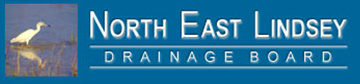 Witham House J1 The Point, Weaver Road, Lincoln, LN6 3QN.Witham House J1 The Point, Weaver Road, Lincoln, LN6 3QN.LAND DRAINAGE ACT 1991.APPLICATION FOR CONSENTFOR WORKS AFFECTING or ADJACENT TO WATERCOURSESTelephone No.EmailWitham House Meadow Lane North Hykeham Lincoln LN6 9GJ(01522) 697123 consents@witham3idb.gov.ukSection 23, LDA 1991, Section 339, HA 1980BYELAWS (Section 66 LDA 1991)My application for consent is within the IDB Drainage DistrictMy application for consent is within the IDB Extended Area (On behalf of Lincolnshire County Council, Lead Local Flood Authority, under Section 13, Flood & Water Management Act 2010)ApplicantNameApplicantNameAddressIncl Post CodeAddressIncl Post CodeContactContactEmailEmailEmailTelephone (Day)Telephone (Day)(Mobile)(Mobile)(Mobile)AgentNameAgentNameContactContactContactAddressIncl Post CodeAddressIncl Post CodeTelephone (Day)Telephone (Day)Telephone (Day)AddressIncl Post CodeAddressIncl Post CodeTelephone (Mobile)Telephone (Mobile)Telephone (Mobile)AddressIncl Post CodeAddressIncl Post CodeEmailEmailEmailDescription of Proposed Works(Continue on separate sheet if necessary)Description of Proposed Works(Continue on separate sheet if necessary)As shown on Drawings:As shown on Drawings:As shown on Drawings:Location PlanExisting Site PlanProposed DetailsLocation PlanExisting Site PlanProposed DetailsLocation PlanExisting Site PlanProposed DetailsLocation PlanExisting Site PlanProposed DetailsLocation of Proposed WorksLocation of Proposed WorksContractorContractorContractorWatercourseWatercourseTelephone (Day)Telephone (Day)Telephone (Day)ParishParishTelephone (Mobile)Telephone (Mobile)Telephone (Mobile)Grid ReferenceGrid ReferenceApplicant’s InterestApplicant’s InterestApplicant’s InterestPeriodPeriodPermanentPermanentFromFromToToRequiredRequiredTemporaryTemporaryFromFromToToAnticipated Start DateAnticipated Start DateAnticipated Completion DateAnticipated Completion DateAnticipated Completion DateAnticipated Completion DateHas Planning Approval been given?Has Planning Approval been given?Has Planning Approval been given?N/AN/AN/AN/AYesYesYesNoNoNoPendingPlanning AuthorityPlanning AuthorityApplication NumberApplication NumberApplication NumberApplication NumberFuture Maintenance Name of Responsible PartyContact Details (If not already given above)Environmental Impact Amelioration and/or Enhancements(Continue on separate sheet if necessary)If Environmental Impact Assessment not attached, Please state why impact is considered NegligibleIf Environmental Impact Assessment not attached, Please state why impact is considered NegligibleIf Environmental Impact Assessment not attached, Please state why impact is considered NegligibleIf Environmental Impact Assessment not attached, Please state why impact is considered NegligibleIf Environmental Impact Assessment not attached, Please state why impact is considered NegligibleIf Environmental Impact Assessment not attached, Please state why impact is considered NegligibleIf Environmental Impact Assessment not attached, Please state why impact is considered NegligibleIf Environmental Impact Assessment not attached, Please state why impact is considered NegligibleIf Environmental Impact Assessment not attached, Please state why impact is considered NegligibleIf Environmental Impact Assessment not attached, Please state why impact is considered NegligibleIf Environmental Impact Assessment not attached, Please state why impact is considered NegligibleIf Environmental Impact Assessment not attached, Please state why impact is considered NegligibleIs the nearest SSSIWithin 1 kmYesNoNoIf yes: NameIf yes: NameIf yes: NameFlood Risk Assessment (Include document in submission)If Flood Risk Assessment not attached, Please state why impact is considered NegligibleIf Flood Risk Assessment not attached, Please state why impact is considered NegligibleIf Flood Risk Assessment not attached, Please state why impact is considered NegligibleIf Flood Risk Assessment not attached, Please state why impact is considered NegligibleIf Flood Risk Assessment not attached, Please state why impact is considered NegligibleIf Flood Risk Assessment not attached, Please state why impact is considered NegligibleIf Flood Risk Assessment not attached, Please state why impact is considered NegligibleIf Flood Risk Assessment not attached, Please state why impact is considered NegligibleIf Flood Risk Assessment not attached, Please state why impact is considered NegligibleIf Flood Risk Assessment not attached, Please state why impact is considered NegligibleIf Flood Risk Assessment not attached, Please state why impact is considered NegligibleIf Flood Risk Assessment not attached, Please state why impact is considered NegligibleDo the works listed above include the following?CulvertingCulvertingCulvertingNewNewNewNewLandscaping Works (including fencing, planting etc) adjacent to the watercourseLandscaping Works (including fencing, planting etc) adjacent to the watercourseDo the works listed above include the following?ReplacementReplacementReplacementReplacementReplacementReplacementReplacementLandscaping Works (including fencing, planting etc) adjacent to the watercourseLandscaping Works (including fencing, planting etc) adjacent to the watercourseDo the works listed above include the following?RemovalRemovalRemovalRemovalRemovalRemovalRemovalLandscaping Works (including fencing, planting etc) adjacent to the watercourseLandscaping Works (including fencing, planting etc) adjacent to the watercourseDo the works listed above include the following?Abstraction/Discharge of Surface WaterAbstraction/Discharge of Surface WaterAbstraction/Discharge of Surface WaterAbstraction/Discharge of Surface WaterAbstraction/Discharge of Surface WaterAbstraction/Discharge of Surface WaterAbstraction/Discharge of Surface WaterImpoundment/StankingImpoundment/StankingDo the works listed above include the following?Discharge of Foul/Treated WaterDischarge of Foul/Treated WaterDischarge of Foul/Treated WaterDischarge of Foul/Treated WaterDischarge of Foul/Treated WaterDischarge of Foul/Treated WaterDischarge of Foul/Treated WaterDisposal of Waste MaterialDisposal of Waste MaterialDo the works listed above include the following?Fish or FisheriesFish or FisheriesFish or FisheriesFish or FisheriesFish or FisheriesFish or FisheriesFish or FisheriesAdjacent to a HighwayAdjacent to a HighwayPayment optionsCard – by telephone to 01522 697123 to provide detailsCard – by telephone to 01522 697123 to provide detailsCard – by telephone to 01522 697123 to provide detailsCard – by telephone to 01522 697123 to provide detailsCard – by telephone to 01522 697123 to provide detailsCard – by telephone to 01522 697123 to provide detailsCard – by telephone to 01522 697123 to provide detailsCard – by telephone to 01522 697123 to provide detailsCard – by telephone to 01522 697123 to provide detailsCard – by telephone to 01522 697123 to provide detailsCard – by telephone to 01522 697123 to provide detailsCard – by telephone to 01522 697123 to provide detailsCheque - enclosed for £50.00, made payable to the North East Lindsey IDB, to cover the cost of this Application OR BACS - Have paid North East Lindsey IDB via BACS using the following details: Sort Code: 20 – 35 – 27       Account Number: 80382728(The BACS reference should be ‘CF’, followed by your surname eg. CF Smith)Cheque - enclosed for £50.00, made payable to the North East Lindsey IDB, to cover the cost of this Application OR BACS - Have paid North East Lindsey IDB via BACS using the following details: Sort Code: 20 – 35 – 27       Account Number: 80382728(The BACS reference should be ‘CF’, followed by your surname eg. CF Smith)Cheque - enclosed for £50.00, made payable to the North East Lindsey IDB, to cover the cost of this Application OR BACS - Have paid North East Lindsey IDB via BACS using the following details: Sort Code: 20 – 35 – 27       Account Number: 80382728(The BACS reference should be ‘CF’, followed by your surname eg. CF Smith)Cheque - enclosed for £50.00, made payable to the North East Lindsey IDB, to cover the cost of this Application OR BACS - Have paid North East Lindsey IDB via BACS using the following details: Sort Code: 20 – 35 – 27       Account Number: 80382728(The BACS reference should be ‘CF’, followed by your surname eg. CF Smith)Cheque - enclosed for £50.00, made payable to the North East Lindsey IDB, to cover the cost of this Application OR BACS - Have paid North East Lindsey IDB via BACS using the following details: Sort Code: 20 – 35 – 27       Account Number: 80382728(The BACS reference should be ‘CF’, followed by your surname eg. CF Smith)Cheque - enclosed for £50.00, made payable to the North East Lindsey IDB, to cover the cost of this Application OR BACS - Have paid North East Lindsey IDB via BACS using the following details: Sort Code: 20 – 35 – 27       Account Number: 80382728(The BACS reference should be ‘CF’, followed by your surname eg. CF Smith)Cheque - enclosed for £50.00, made payable to the North East Lindsey IDB, to cover the cost of this Application OR BACS - Have paid North East Lindsey IDB via BACS using the following details: Sort Code: 20 – 35 – 27       Account Number: 80382728(The BACS reference should be ‘CF’, followed by your surname eg. CF Smith)Cheque - enclosed for £50.00, made payable to the North East Lindsey IDB, to cover the cost of this Application OR BACS - Have paid North East Lindsey IDB via BACS using the following details: Sort Code: 20 – 35 – 27       Account Number: 80382728(The BACS reference should be ‘CF’, followed by your surname eg. CF Smith)Cheque - enclosed for £50.00, made payable to the North East Lindsey IDB, to cover the cost of this Application OR BACS - Have paid North East Lindsey IDB via BACS using the following details: Sort Code: 20 – 35 – 27       Account Number: 80382728(The BACS reference should be ‘CF’, followed by your surname eg. CF Smith)Cheque - enclosed for £50.00, made payable to the North East Lindsey IDB, to cover the cost of this Application OR BACS - Have paid North East Lindsey IDB via BACS using the following details: Sort Code: 20 – 35 – 27       Account Number: 80382728(The BACS reference should be ‘CF’, followed by your surname eg. CF Smith)Cheque - enclosed for £50.00, made payable to the North East Lindsey IDB, to cover the cost of this Application OR BACS - Have paid North East Lindsey IDB via BACS using the following details: Sort Code: 20 – 35 – 27       Account Number: 80382728(The BACS reference should be ‘CF’, followed by your surname eg. CF Smith)Cheque - enclosed for £50.00, made payable to the North East Lindsey IDB, to cover the cost of this Application OR BACS - Have paid North East Lindsey IDB via BACS using the following details: Sort Code: 20 – 35 – 27       Account Number: 80382728(The BACS reference should be ‘CF’, followed by your surname eg. CF Smith)SignedDateDateDateDateName (please print)DesignationDesignationDesignationDesignation